УЧАЩИМСЯ САИДКЕНТСКОЙ СОШ РАЗЪЯСНИЛИ НОРМЫ УГОЛОВНОЙ ОТВЕТСТВЕННОСТИ ЗА ВЫЕЗД ЗА ПРЕДЕЛЫ РОССИЙСКОЙ ФЕДЕРАЦИИ ДЛЯ УЧАСТИЯ В НЕЗАКОННЫХ ВООРУЖЕННЫХ ФОРМИРОВАНИЯХНакануне в Саидкентской СОШ состоялась встреча ведущих специалистов аппарата Антитеррористической комиссии Сулейман-Стальского района Юзбега Юзбегова и Руслана Исрафилова со старшеклассниками на тему: «Дети против террора». 
Специалисты АТК разъяснили детям нормы уголовной ответственности за выезд за пределы Российской Федерации для участия в незаконных вооруженных формированиях. 
В ходе мероприятия учащимся рассказали о мерах, принимаемых по недопущению экстремистских проявлений среди несовершеннолетних и молодежи, о том, что проблема распространения экстремизма в Российской Федерации является одним из факторов, угрожающих национальной безопасности и целостности государства.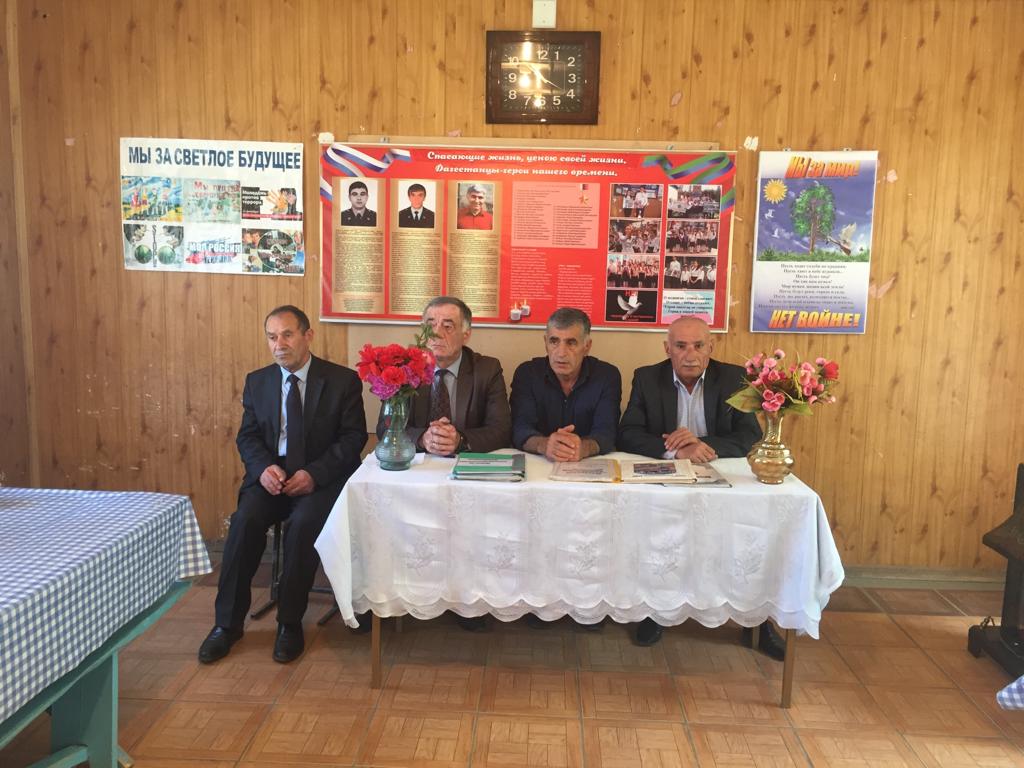 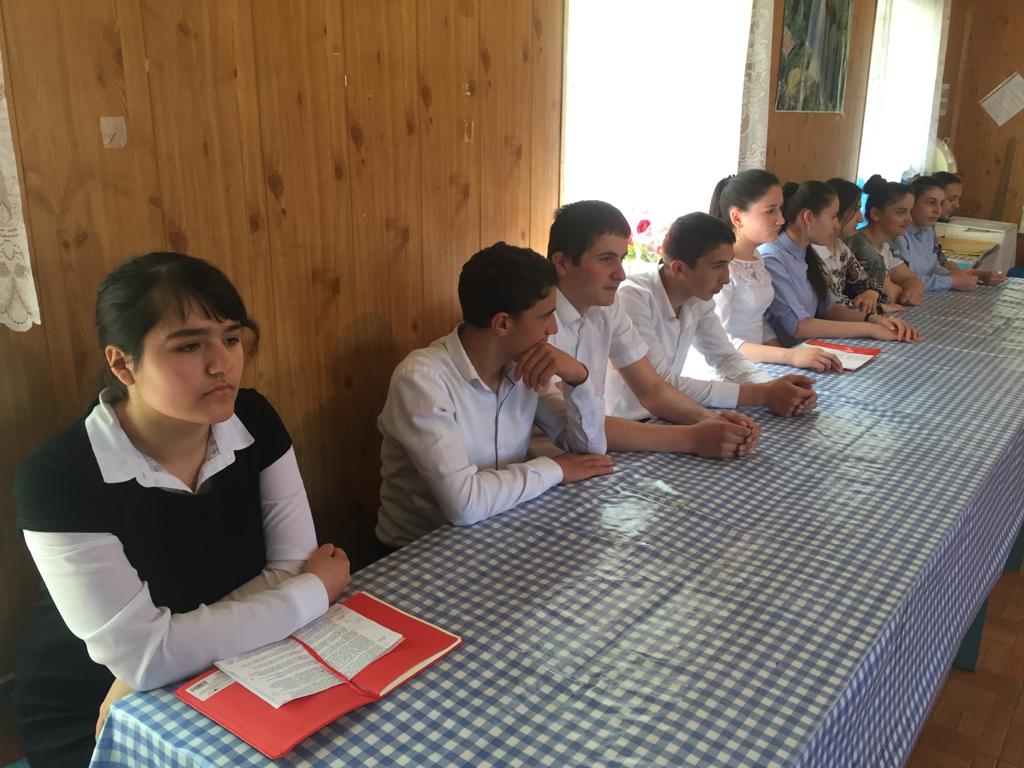 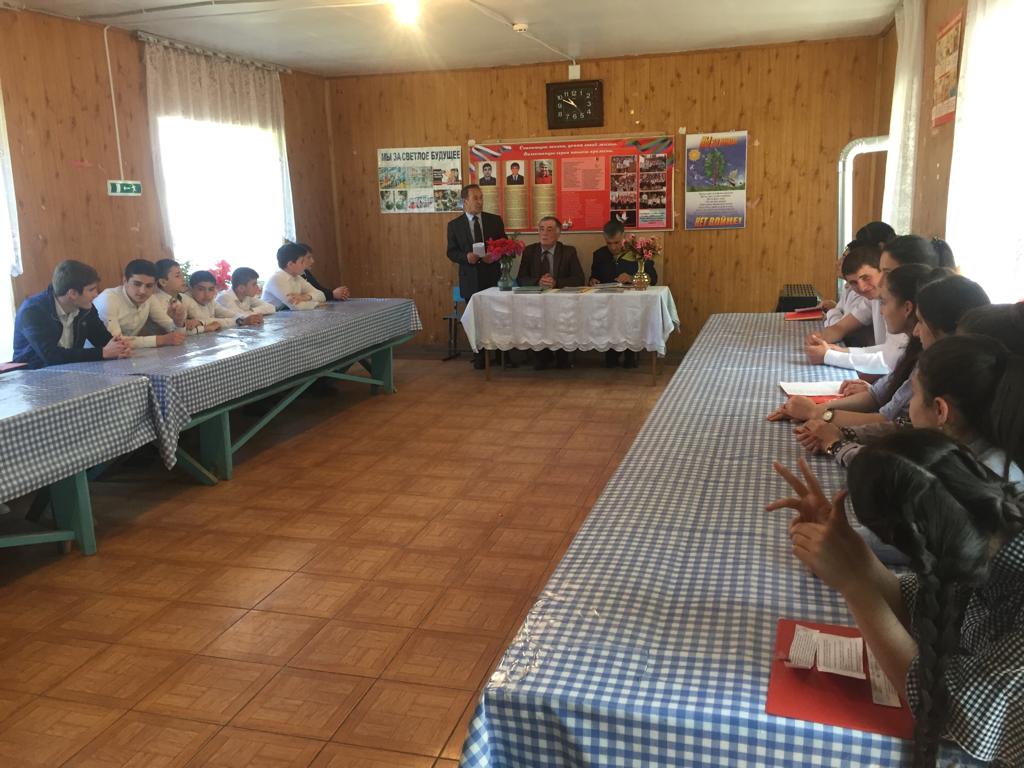 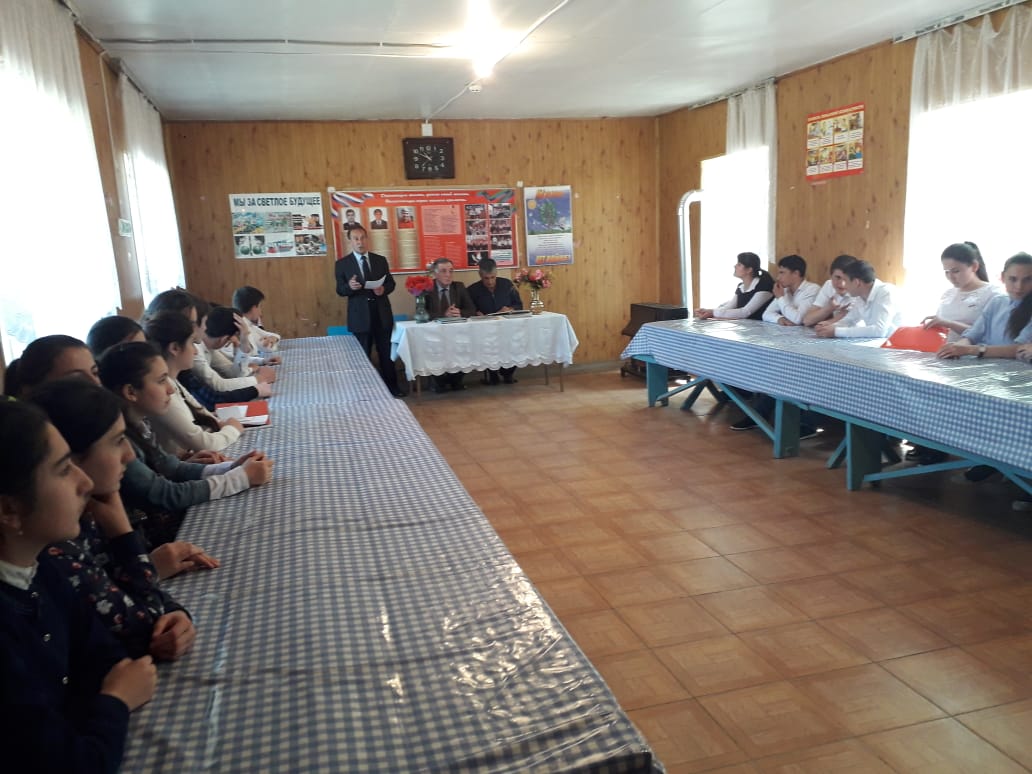 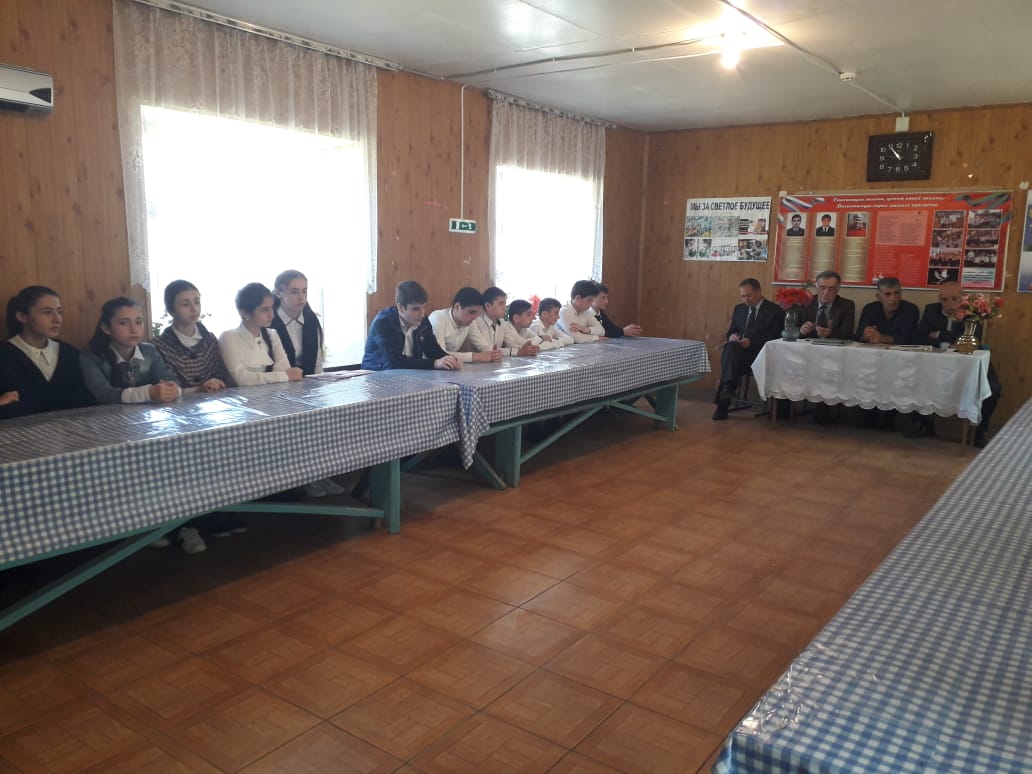 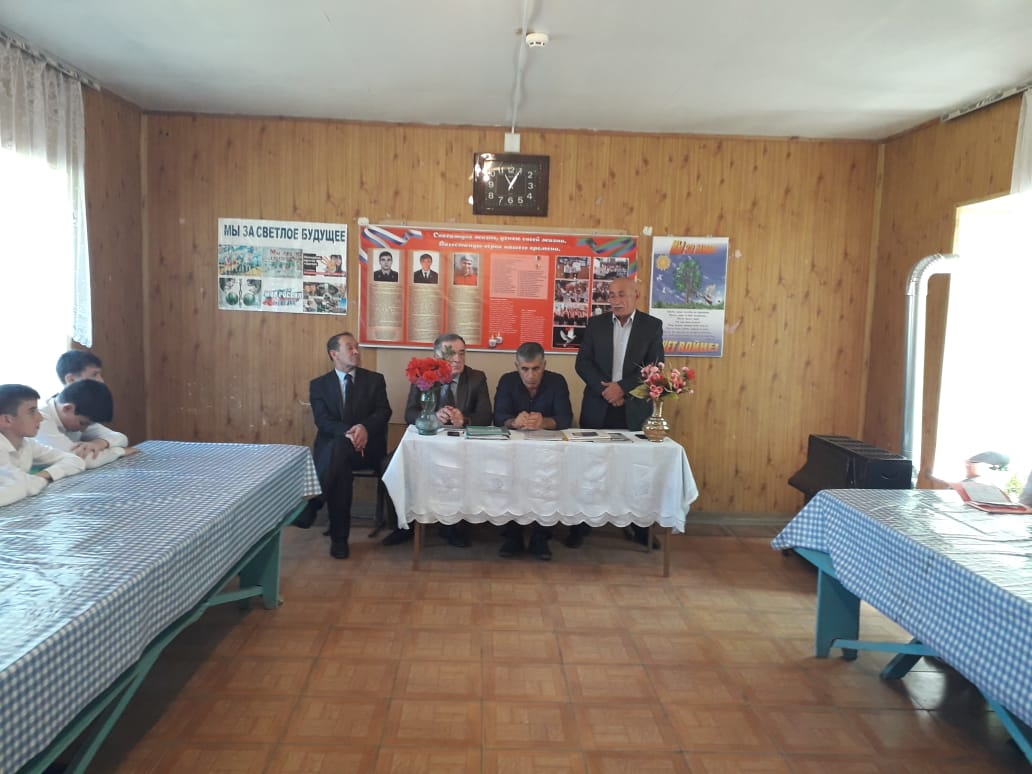 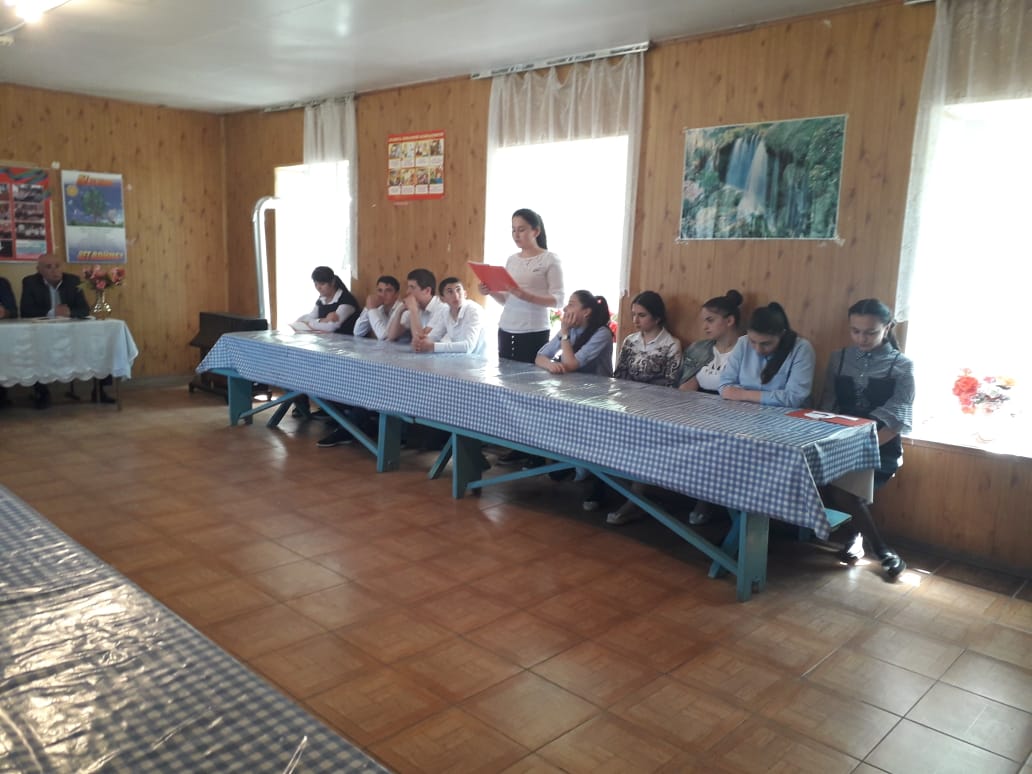 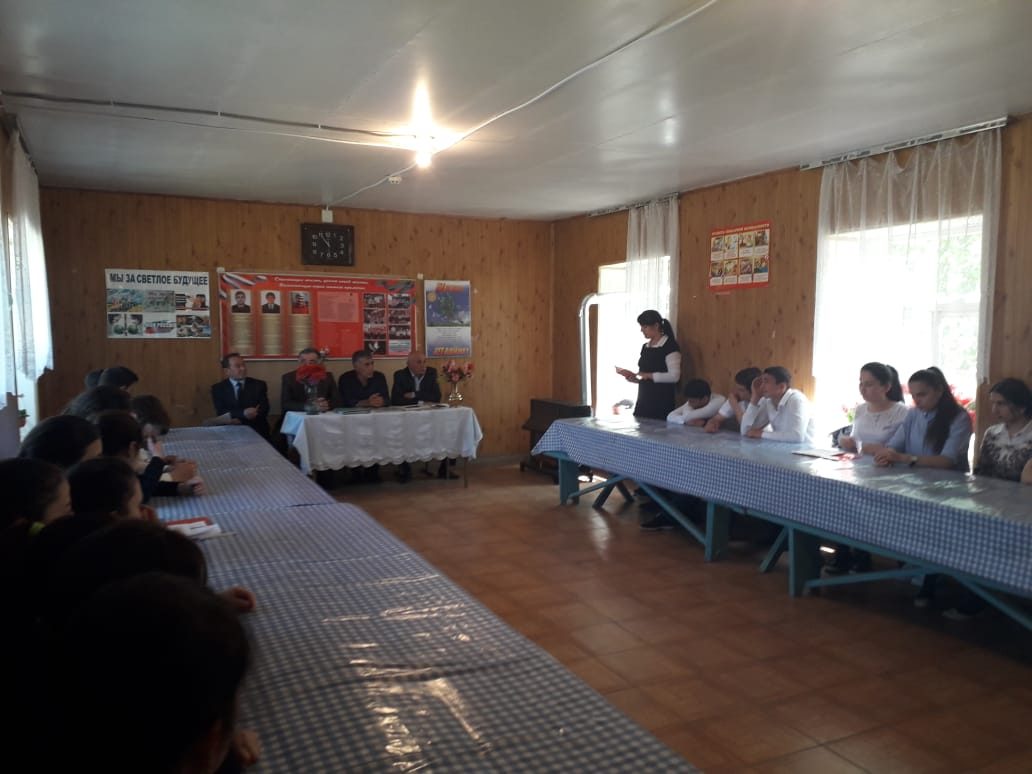 